Bulletin d’inscription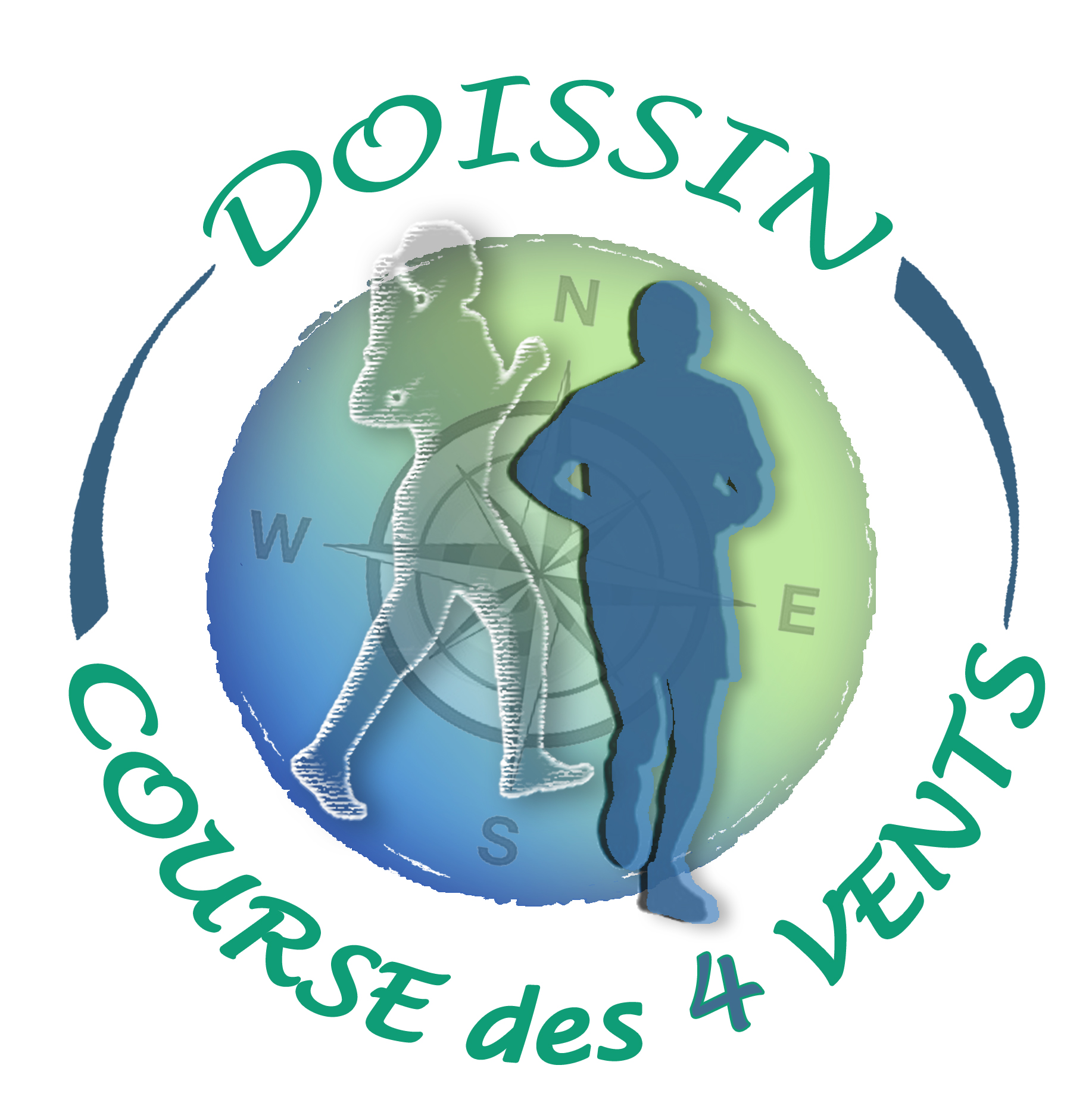 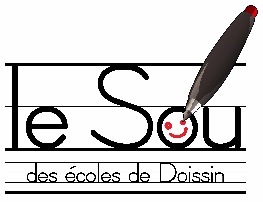 		CD4V -Course des 4 vents	Doissin – Dimanche 7 avril 2019Droits d’inscription pour la course suivante : 				Attention !!! Entourer la course choisieUn cadeau sera remis aux 50 premiers inscritsdes courses 11 et 17,5 km.Le coureur absent le jour de l’épreuve ne peut prétendre au remboursement de son inscription.NOM : 	Prénom :Date de naissance : 	Sexe : 	F 	M Adresse :CP : 	Ville :	Club ou association :Tél : 	Mail : Catégories : H/F :Minime : 2004 et 2005Cadet : 2002 et 2003  Junior : 2000 et 2001Espoir : 1997à 1999Sénior : 1980 à 1996Master : coureurs nés jusqu’en 1979Non licencié : Je m’engage à fournir un certificat médical de non-contre-indication à la pratique de l’athlétisme ou de la course à pied en compétition de moins d’un an au 7avril 2019. Ce document sera conservé par l’organisateur.Licencié : Je m’engage à présenter ma licence d’athlétisme conforme au règlement de la course, en cours de validité à la date de l’épreuve. N° de licence FFA :					Nom du club FFA :J’ai pris connaissance du règlement de la course (disponible sur sou-des-ecoles-doissin.webnode.fr et j’en accepte les conditions.Fait à :	Le :	Signature :Autorisation parentale (obligatoire pour les mineurs) :Je soussigné(e) Mme/M. (NOM, Prénom) ……………………………………………..autorise mon fils ou ma fille mineur(e) à participer à cette épreuve et dégage la responsabilité de l’organisateur de tout incident physiologique immédiat ou futur.Fait à : 	Le : 	Signature :En s’inscrivant à la course, les participants acceptent toutes les clauses du règlement.Inscriptions par courrier (accompagné de votre certificat médical si besoin, ainsi que de votre règlement à l’ordre de « Sou des écoles de Doissin ») à Hélène Suchet – 56 route du Rousset – 38730 Doissin Ou inscriptions en ligne sur  https://www.njuko.net/cd4v2019/select_competition2 km (parcours enfant) Départ à 11h11,2 km(moyen parcours)Départ à 9h3017,7 km(grand parcours)Départ à 9h2 €10 € jusqu’au 06.04.19Et 15€ le jour de la course  (Interdit aux minimes)10 € jusqu’au 06.04.19Et 15€ le jour de la course(Interditaux minimes et cadets)+  0,50 € de frais bancairessi inscription par internet+  1,25€ de frais bancairessi inscription par internet+   1,25 € de frais bancaires si inscription par internetPAS BESOIN DE CERTIFICAT MEDICALCERTIFICAT MEDICAL OU LICENCECERTIFICAT MEDICAL OU LICENCE